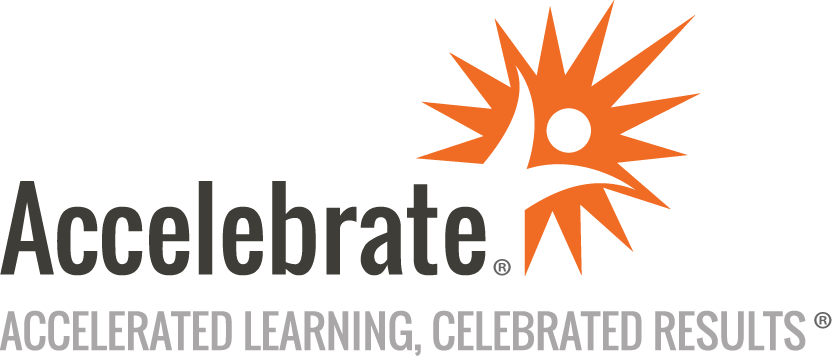 Program Management with Agile UXCourse Number: AGL-168
Duration: 4 daysOverviewThis Program Management with Agile UX training course teaches new and seasoned program managers how to successfully apply Agile methods to their projects and programs. Attendees gain an in-depth understanding of the full Agile Development Lifecycle and learn how to lead teams through product planning and design. In addition, students learn techniques and practices to successfully execute program deliverables. This is a must-have class for any project or program manager transitioning to Agile.PrerequisitesThere are no prerequisites for this class.MaterialsAll Agile training attendees receive comprehensive courseware.Software Needed on Each Student PCFor in-person deliveries, attendees do not need computers for this course. We will provide full classroom setup instructions that will include seating in small groups, with supplies such as flipcharts, sticky notes, markers, and pens for the attendees and a projector and Internet connection for the instructor's laptop.Online deliveries for this interactive training will use an online meeting platform (such as Zoom, WebEx, GoTo, or Teams) to have face-to-face contact online, including use of breakout rooms for group activities.ObjectivesThe role of Agile program management through the full lifecycleThe key transformation leadership and facilitation skills necessary to transition from a tactical focus to a more strategically focused approachHow to apply Design Thinking and Lean Startup, including creative strategies used to plan a portfolio or product backlogHow to bridge the gap between traditional and Agile Project managementOutlineIntroductionWhat is Agile?The Agile ValuesThe Agile Lifecycle – Big Picture Scrum and KanbanRoles & ResponsibilitiesProduct RoadmapsRelease PlansProduct Thinking versus Project Thinking Project definitionAttributes of project-based organizationsProduct definitionAttributes of product-based organizationsAgile Leadership from Tactical to Strategic Command and Control vs Servant Leadership (Monitor and Control vs Transformational Leadership)Promoting Self Organization and Empowered collaborative problem solvingActive: Leadership Coherence TestFacilitation Techniques Why/ImportanceSuccessful facilitation skillsDefining Objections/OutcomesPlanningTracking accountability (WWWF - Who does What and When, Follow-up)Divergence/ConvergenceDesign Thinking Design Thinking OverviewDesign Thinking Golden Rules DefinitionIdeatePrototypeEvaluationLean Startup PurposeWho is the customer?Lean CanvasThe MVP ExperimentBuild-Measure-LearnPivot or perseverePlanning: Building the Team’s Backlogs/Roadmaps MVP revisitedPrioritizationEstimationTechnical DebitManagement Tracking and Reporting Setting expectationsHow to coach senior leaders and provide what they need in an Agile fashionBurn-up reportBurn-down reportConclusion